BAB 1PENDAHULUANLatar Belakang	Pada masa bayi dan balita merupakan masa pertumbuhan cepat dalam proses pertumbuhan dan perkembangan fisik. Pada usia ini kondisi pertumbuhan anak sangat pesat sehingga membutuhkan zat gizi yang relative lebih tinggi dari orang dewasa. Disisi lain alat-alat pencernaannya belum berkembang sempurna karena itu pengaturan makan dn perencanaan menu harus dilakukan dengan hati-hati sesuai dengan kebutuan gizi dan kesehatan.	Derajat kekurangan gizi pada anak adalah rendahnya tingkat pengkonsumsian makanan pokok yang dibutuhkan oleh tubuh. Sebagai alat bantu ukurnya yaitu KMS yang menunjukkan BB badan bayi tidak terdapat pada pita hijau. 	Masih adanya balita yang mengalami gizi buruk bisa diakibatkan karena faktor ekonomi keluarga yang secara tidak  langsung akan berdampak pada makanan apasaja yang mampu dikonsumsi sesuai denagn kemmpuan yang dimiliki keluarga tersebut, selain itu kurangnya pengetahuan ibu tentang gizi juga mempengaruhi pola pemberain makanan pada bayinya.	Proses tumbyuh kembang pada bayi sangat dipengaruhi oleh asupan gizi yang didapat, apalagi masa 5 tahun pertama setelah anak lahir merupakan masa yang menentukan pembetukan fisik , psikis serta intelegensinya.TujuanTujuan UmumMeningkatkat status gizi bayi.Tujuan KhususDiharapkan pengetahuan ibu tentang gizi bertambah.Diharapkan pola pemberian komposisi makanan mencakup 4 sehat 5 sempurnaDiharapkan BB bayi bertambahMetode Penulisan Metode pendekatan yang sifatnya mengungkapkan peristiwa yang terjadi.Pengumpulan data dan pengolahan data melalui observasi, wawancara dan pemeriksaan fisik.Sumber data primer dari klien dan data sekunder dari petugas kesehatan.Sumber teori dari literature.Ruang Lingkup 	Pelaksanaan praktek kerja lapangan dilakukan pada tanggal 28 Mei sampai dengan 23 Juni 2007 di Desa Menunggal, kec. Kedamean, kab. Gresik.Sistematika PenulisanHalaman JudulLembar PengesahanKata PengantarDaftar IsiBab I PendahuluanBab II Tinjauan TeoriBab III Tinjauan KasusBab IV PenutupDaftar PustakaBAB 2TINJAUAN TEORIPengertianGizi adalah bahan-bahan makanan seperti karbohidrat,protein, lemak, vitamin dan mineral serta air yang dikonsumsi oleh beyi yaitu pada usia 0-12 bulan.Macam zat giziKarbohidrat (kalori)Komisi ahli FAO/ WHO dalam tahun 1971 mengemukakan bahwa kebutuhan energi bayi harus disesuaikan dengan berat badan selama masa pertumbuhan.Kebutuhan energi rata-rata dari bayiKebutuhan energi anak diatas 1 tahun	Kalori yang diberikan akan digunakan untuk:Metabolisme basalBayi membutuhkan 55 kal/kgBB/hari, kemudian pada usia selanjutnya berkurang dan setelah dewasa menjadi 25-30 kal/kgBB/hari. Metabolism basal meningkat 10% untuk setiap kenaikan suhu 1°C.Specific Dynamic Action (SDA) Adalah kenaikan kalori yang diperlukan diatas keperluan metabolism basal, yang disebabk oleh peristiwa makan dan mencernakan makanan. Pada masa bayi rata-rata 7-8% dari seluruh masukan kalori, sedangkan pada anak kira-kira 5% bila diberikan makanan biasa.Pembuangan ekskreta (sisa yg tidak dipakai)Biasanya tidak lebih dari 10%Aktifitas jasmaniAktifitas jasmani 15-25 kal/kaBB/hari. Pada saat sangat aktif dapat mencapai 50-80 kal/kgBB untuk waktu yang singkat, misalnya pada saat olah raga. PertumbuhanMerupakan jumlah kalori yang tidak digunakan untuk keperluan tersebut diatas merupakan kalori yang disimpan.  Kelebihan kalori yang tetap setiap hari sebanyak 500 kalori dapat menyebabkan kenaikan BB 500 gr dalam seminggu.ProteinNilai gizi protein ditentukan oleh kadar asam amino esensial. Akan tetapi dalam praktek sehari-hari umumnya dapat ditentukan dari asalnya. Protein hewan mempunyai nilai gizi yang lebih tinggi dibandingkan dengan protein nabati. Protein telur dan protein susu digunakan sebagi standar nilai gizi protein.Nilai gizi protein nabati ditentukan oleh asam amino yang kurang (asam amino pembatas), misalnya protein kacang-kacangan kekurangan asam amino sulfur mentionitin dan sistin, sedangkan protein bahan makanan tepung (cereal) kekurangan lisin. Nilai protein dalam makanan orang Indonesia umumnya diperkirakan 60% dari nilai protein telur.Lemak Untuk masa pertumbuhan yang cepat lemak dalam makanan mempunyai arti:Bila lemak kurang dari 20% kalori, maka jumlah protein atau karbohidrat perlu dinaikkan. Jika tidak demikian akan mengkibatkan kelebihan bebn ginjal dan juga menyebabkan kelebihan kemampuan enzim disakaridase dalam usus sehingga dapat mengkibatkan diare.Lemak merupakan sumber kalori terbanyak yang diperlukan untuk memenuhi kebutuhan kalori bayi dan anak.Lemak mengandung asam lemak esensial. Bila kurang dari 0,1% dapat mengakibatkan gangguan seperti kulit bersisik, rambut mudah rontok, hambatan pertumbuhan. Dianjurkan sekurang-kurangnya 1% dari pada protein yang berasal dari linoleat.Lemak merupakan sumber gliserida dan kolestrol yang tidak dapat dibuat dari karbohidrat oleh bayi sekurang-kurangnya sampai 3 bulan.Lemak merupakan zat yang memberikan rasa sedap pada makanan, bahkan juga bagi bayi.Lemak mempermudah bagi absorbsi vitamin yang larut dalam lemak yaitu vitamin A, D, E, K. Vitamin dan mineralKecukupan gizi yang dianjurkan menurut Depkes RI tahun 1968Air Untuk bayi yang menyusu pada masa bayi, masukan rata-rata 175-200 ml/kgBB/hari dalam triwulan pertama, kemudian menurun menjadi 150-175 ml/kgBB/hari dalam triwulan kedua, 130-140 ml/kgBB/hari dalam triwulan ketiga dan 120-140 ml/kgBB/hari dalam triwulan terakhir.Kebutuhan air rata-rata pada bayiSyarat-syarat makanan bayiMemenuhi kebutuhan energy dan semua zat gizi yang sesuai dengan umurSusunan hidangan disesuaikan pada pola menu seimbang bahan makanan yang tersedia setempat, kebiasaan makan, dan selesai makanBentuk dan porsi disesuaikan dengan daya terima, toleransi dan faal bayiMemmperhatikan keutuhan perorangan dan lingkunganMasalah giziBayi mengalami sembelitBiasa dialami oleh karena usus masih belum mampu dengan baik, ketidak kecocokan menu (bayi diberi mkanan tambahan) yang berakibat bayi tidak mau minum ASI atau makan.Cara mengatasi: Beri makanan yang banyak mengandung kalori dan proteinObservasi pemasukan dan pengeluaran zat gizi dalam makananPantau tumbuh kembangPersonal hygiene AnorexiaPada bayi umur 9-12 bulan suka memasukkan benda asing kemulut seperti rumput, batu, pasir bahkan kotoran, sehingga mengurangi nafsu makan.Kwasioskor, yaitu kurang protein.Gejalanya:CengengLetargiApatisOdemRambut mudah rontok, warna seperti jagungKulit keringAnemia Penyebab:Kurang protein dalam makananGangguan kekurangan proteinInfeksiKehilangan protein secara tidak normalCara mengatasi:Beri maknan yg banyak mengandung tinggi kalori dan protein bertahpObservasi pemasukan dan pengeluaran cairanMenjaga personal hygiene Pantau tumbuh kembangMarasmus, yaitu kurang kori protein.Gejala:CengengTurgor jelekMata besar dan dalamKeriputAkral dinginDenyut nadi lambatDiarePenyebab:Kurang konsumsi zat gizi dalam makananPenyakit infeksiCara mengatasi:Beri makanan yang banyak mengandung kalori dan proteinObservasi pemasukan dan pengeluaran zat gizi dalam makananPntau tumbuh kembangPersol hygiene Menyusun menu makanan pada bayiBayi umur 0-6 bulan ASI ekslusif. Manfaat ASI:ASI merupakan gizi terbaik bagi bayi karena komposisi zat gizi didalamnyaKualitasnya baik dan mudah dicerna oleh usus bayiKandungan leamk dan protein mudah di serap dan dicerna usus bayiSebagai anti bodiSebagai antibiotik Faktor yang mempengaruhi kesalahan pada pola pemberian makanan pada bayiBerkembangnya informasi yang tidak benar dan kurang tepat dimasyarakat, ditambah lagi mitos menyusui dapat membuat percaya diri serta semangat menyusui, yang sangat menyedihkan mitos tersebut diajarakn secara turun mrnurun sehingga menjadi budaya atau adat istiadat, sehingga banyak masyarkat yang melakukan kesalahan dalam pemeberian makanan pada bayi tanpa memperhitungkan kebutuhan bayi pada saat itu (dilihat dari usia bayi) dan kemampuan dari fungsi organ tubuh bayi. aapun mitos-mitos yang diajarkan secara turun- menurun yaitu:Member makanan bayi dengan nasi dan pisang yang dihaluskan. Ini tidak benar dilakuk pada bayi usia 0-6 bulan, karena pada usia bayi tersebut rentan terhadap penyakit dan infeksi sehingga dibutuhkan zat untuk pertahanan tubuh. Yang alami yaitu berasal dari ASI yg mempunyai banyak keuntungan bagi ibu ataupun bayi. selain itu faal pada bayi masih belum mampu  untuk menerima makanan yang sehaarusnya dimakan oleh orang dewasa, karena pola pemberian makanan atau nutrisi pada bayi dilakukan secara bertahap sesuai dengan usia kebutuhan dan kemampuan faal tubuhnya. Alasan masyarakat yakni bayi yang diberi makan ASI saja tidak kenyang, tidk cepat besar, bayi rewal dan ASI belum keluar.Menyusui mengubah bentuk payudaraIni tidak benar, menyusui tidak merub bentuk payudara wanita secara permanen, yang mengubah bentuk payudara adalah pada masa kehamilan karena pengaruh dari hormone-hormon.ASI belum keluar pad hari-hari pertamaIni bukan alasan bayi usia 0-6 bulan diberikan makanan tambahan karena pada 30 menit pertama bayi hrus disusukan pada ibunya untuk belajar menyusu bukan untukmemberikan nutrisi hanya membiasakan menghisap putting susu dan mempersiapkan ibu milai memproduksi ASI.Payudara kecilPayudara kecil bukan berarti produksi ASI sedikit, hanya jaringan lemaknya sedikit. ASI bukan dibentuk dari jaringan lemak tapi dari kelenjar alveoli.BAB 3TINJAUAN KASUS3.1 PENGKAJIAN      Tanggal 4 Juni 2007		Jam: 09.00		Oleh: Ari SetiyariniData subjektif Biodata Susunan keluarga Genogram keluargaketerangan:								: kepala keluarga 							: istri							: anak Riwayat kesehatan keluargaTn. M : sebagai KK tidak pernah sakit jantung, DM, Hepatitis, Thipus, Hipertensi, dll.Ny. N : sebagai IRT tidak pernah menderita penyakit menular maupun keturunanAn. Ma : menderita batuk pilek sejak 5 hari yang laluData khususPola kesehatanBila anggota keluarga sakit berobat kepustuPersalinan ditolong oleh bidanPola kebiasaan sehari-hariPola makanDewasa: makan 3x/ hari 1 porsi sedang dengan nasi, lauk, untuk sayur jarang mengkonsumsi. Minum air putih 6-8 gelas/ hari.Anak (2 tahun): makan 3x/ hari dengan nasi dan lauk, sayur tidak mau atau mie instant. Minum susu formula sesuai kebutuhan bayi.Pola tidurAyah: jarang atau tidak pernah tidur siang. Tidur malam 6-8 jam.Ibu: tidur siang 1-2 jam. Tidur malam 6-8 jam.Anak: tidur siang 2-3 jam. Tidur malam 8-9 jam.HiburanTidak ada hiburan untuk keluarga karena kurangnya fasilitas elektronik.Pola kebersihanAyah: mandi 2x/ hari. Ganti baju dan pakaian dalam 2x/ hari.Ibu: mandi 2x/ hari. Ganti baju dan pakaian dalam 2x/ hari.Anak: mandi 2x/ hari. Ganti baju dan pakaian dalam 2x/ hari.Adat kebiasaanMelakukan selamatan seperti pada umumnya, missal 7 bulanan. Tidak ada pantangan terhadap makanan tertentu kecuali yang dilarang oleh agama. Menjalani sholat 5 waktu.Kondisi rumahrmaLuas	: 4x6 cm²Lantai	: terbuat dari tanahKepemilikan rumah : permanen milik sendiriLetak	: posisi rumah terletak lebih rendah dari pemukiman lainDinding	: terbuat dari bambuAtap	: terbuat dari genteng tanah liatVentilasi	: cahaya matahari kurang karena ventilasi kurangAir minumBerasal dari sumur galiNilai air tergolong air bersihKonsumsi air sumur gali milik sendiri digunakan untuk kebutuhan sehari-hariTempat pembuangan sampahSampah dibuang dibelakang rumah dan dibakarKamar mandiTerletak diluar rumah, terbuka dan agak kotorJambanBAB langsung dijamban, kadang anak-anaknya BAB dan BAK dibelakang rumahPerkaranganAda dibelakang rumah dan agak kotorSifat keluargaAnggota keluarga yang menonjol dalam pengambilan keputusan adalah bapakSosial ekonomiKepala keluarga tidak memiliki penghasilan yang tetap (± Rp.30.000,-)Istri sebagai ibu rumah tangga tidak bekerjaSosial budayaHubungan keluarga dengan tetangga baik, saling membantu jika ada kesulitan Data objektifKesehatan ibuKU	: baikTTV	: T: 120/70 mmHg	     	  N: 80 x/menit		  S: 367 ºC		  RR: 22 x/ menitInspeksi: Kepala	: rambut agak kotor dan berketombeMata		: konjungtiva tidak anemis, skera tidak ikterusMuka		: tidak pucatHidung	: bersih, tidak ada polipMulut		: stomatitis tidak ada, bibir kering tidak adaGigi		: bersih, tidak cariesTelinga	: tidak ada serum, simetris kanan dan kiri Payudara  : bentuk simetris kanan dan kiri, bentuk bulat menggantung, areola tidak hiperpigmentasi, ASI tidak keluarPerut		: ada bekas luka SCVulva		: kurang bersih, tidak ada bekas luka jahitanEkstrimitas	atas dan bawah: tidak ada odema, tidak ada varicesKesehatan anakKU	: lemahTTV	: N: 120 x/menit		  BB An. Ma: 9 kgInspeksi	: Kepala	: rambut agak kotorMuka		: ekspresi wajah pucatMata		: konjungtiva tidak anemis, sclera tidak ikterusMulut		: labio skisis tidak ada, labiopalatoskisis tidak adaLeher         : tidak ada pembesaran vena jugularis, tidak ada struma Dada	: pigeon chest tidak ada, bentuk kanan kiri simetrisPerut	: tidak ada pembesaran3.2 DATA DASAR3.3 DIAGNOSA POTENSIALKEP berat atau gizi buruk3.4 TINDAKAN SEGERAPenyuluhan tentang gizi pada balitaMotifasi ibu untuk merubah pola makan pada balita3.5 INTERVENSI3.6 IMPLENENTASI3.7 EVALUASITanggal: 10 Juni 2007					jam: 09.00Masalah 1:S: Ibu mengatakan sudah mengerti tentang apa yang sudah diinformasikan oleh petugasO: Ibu tampak kooperatif dan menjawab jika diberi pertanyaanA: Masalah sebagian teratasi yaitu ibu dan keluarga menjadi kooperatifP: Rencana dilanjutkan yaitu berikan penyuluhan tentang masalah yang dialami keluargaMasalah 2:S:  Ibu mengatakan sudah mengerti tentang apa yang sudah diinformasikan oleh petugasO: Ibu tampak kooperatif dan menjawab jika diberi pertanyaanA: Masalah sebagian teratasi yaitu ibu dan keluarga menjadi kooperatif serta melakukan apa yang disarankan oleh petugasP: Rencana dilanjutkan yaitu lakukan kunjungan rumah 4 hari lagi untuk melihat perkembangan peruban kondisi rumahBAB 4KESIMPULAN DAN SARAN4.1 Kesimpulan		Masalah kesehatan yang dialami keluarga disebabkan karena ketidaktahuan ibu dan keluarga tentang cara pemberian makanan yang benar dan pentingnya sanitasi lingkungan yang baik bagi kesehatan. Selain itu kebiasaan masyarkat yang cenderung mengkonsumsi karbohidrat dan makanan instant yang sebenarnya kurang baik untuk pertumbuhan dan perkembangan anak karena nutrisi yang dibutuhkan kurang. Oleh sebab itu, diperlukan dukungan, bimbingan dan motifasi dari tenaga kesehatan dan kader untuk merubah pola kebiasaan yang kurang baik dan kurang bermanfaat.4.2 Saran4.2.1 Petugas Kesehatan		Meningkatkan peranan bidan dalam fungsinya sebagai pelaksanan pengajar kebidanan lebih meningkatkan kemampuan yang dimiliki. Bidan meningkatkan kerjasama yang baik dengan petugas kesehatan yang lain, klien dan kelurga dalam memberikan penyuluhan –penyuluhan yang utama berkaitan dengan masalah ibu dan anak.4.2.2 Kader Kesehatan		Lebih meningkatkan wawasan dan kerjasama yang baik dengan masyarakat dan petugas kesehatan sehingga mampu memberikan pelayanan yang baik bagi masyarakat dan mampu memotifasi masyarkat untuk menuju kearh yang lebih baik.4.4.3 KeluargaMenjalankan saran petugas untuk memperbaiki pola makan balitanyaMemjalankan saran petugas untuk memperbaiki sanitasi lingkungannyaMelakukan konsultasi dengan kader dan petugas kesehatan jika ada masalah yang berhubungan dengan kesehatan keluarga.DAFTAR  PUSTAKA Suryana, Dra. Keperawatan Anak Untuk  Siswa SPK. 1996. Jakarta: EGC. Saifudin, Abdul Bari, Prof. Dr. SPOG. MPH. 2000. Pelayanan Kesehatan Maternal dan Neonatal. Jakarta: Yayasan Bina Pustaka Sarwono. Ibrahim, Christina, S. Dra. 1996. Perawatan Kebidanan Jilid II. Bratara Jakarta. Syahlan, Dr. SKM. 1993. Asuhan Kebidanan Pada Anak Dalam  Konteks Keluarga, Jakarta: Departemen Kesehatan RI.1983. Obstetry Fisiologi. Bandung: FKUI Unpad. KATA  PENGANTAR		Dengan mengucap puji syukur kehadirat Allah SWT yang telah melimpahkan rahmat, taufik serta hidayahNya, sehingga penulis dapat menyelesaikan Asuhan Kebidanan Komunitas Pada An. Ma dengan Gangguan Gizi di dusun Menunggal, desa Menunggal, kec. Kedamean, kab. Gresik .		Penulis menyadari bahwa dalam  penyusunan laporan Asuhan Kebidanan  ini tak lepas dari bimbingan dan petunjuk serta bantuan dari berbagai pihak, oleh karena  itu dalam  kesempatan ini penulis mengucapkan terima kasih yang sebesar-besarnya kepada: Prof. Dr. H.R. Soedibyo HP.dr.DTM selaku Ketua STIKES ABI Surabaya.Drg. Jhon Sudiro Hendrata selaku Kepala Puskesmas Kedamean H. Nurudin, AMK selaku Kepala Puskesmas Pembantu Desa Menunggal Lia Hartanti, SST selaku Ketua Jurusan Prodi DIII Kebidanan STIKES ABI Surabaya dan Pembimbing Pendidikan.Siti Rochana, Amd. Keb. selaku Pembimbing PraktekRuswandik selaku Kepala Desa Menunggal.Subakti selaku Sekertaris Desa Menunggal.Semua kader Desa menunggal.Semua rekan mahasiswa DIII Kebidanan STIKES ABI Surabaya yang turut membantu dalam  penyelesaian asuhan kebidanan komunitas ini 			Penulis menyadari bahwa penyusunan makalah ini masih jauh dari sempurna. Untuk  itu penulis mengharapkan kritik dan saran demi penyempurnaan makalah ini. Semoga laporan ini bermanfaat bagi pembaca. Surabaya, ASUHAN KEBIDANAN KOMUNITASPADA An. Ma DENGAN GANGGUAN GIZIDI DUSUN MENUNGGAL, DESA MENUNGGAL, KEC. KEDAMEAN, KAB. GRESIK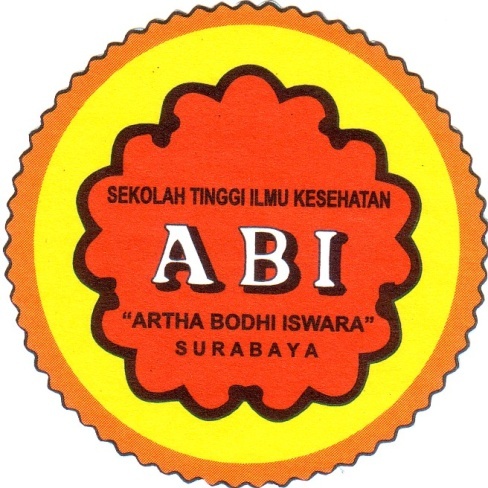 Disusun oleh :Ari SetiyariniNIM: 430155PRODI DIII KEBIDANANSEKOLAH TINGGI ILMU KESEHATANARTHA BODHI ISWARASURABAYA2007DAFTAR ISIHALAMAN JUDUL  		iLEMBAR PENGESAHAN 		iiKATA PENGANTAR  		iiiDAFTAR ISI 			ivBAB 1		PENDAHULUAN 		1				1.1	Latar Belakang 		1				1.2  Tujuan		1					1.2.1	Tujuan Umum 		1					1.2.2	Tujuan Khusus 		1				1.3	Metode Penulisan		2 				1.4	Ruang Lingkup		2				1.5	Sistematika Penulisan 		2BAB 2		TINJAUAN TEORI		3				2.1	Pengertian 		3				2.2	Macam zat gizi 		3				2.3	Syarat-syarat makanan bayi  		6				2.4  Masalah gizi....................................................		6				2.5  Menyusun menu makanan pada bayi........................................		8				2.6 Faktor yang mempengaruhi kesalahan pada pola pemberian					makanan pada bayi		9BAB 3 		TINJAUAN KASUS		11				3.1 Pengkajian……….		 15				3.2 Data dasar….		16				3.3 Diagnosa potensial…………………		16				3.4 Tindakan segera………………..		16				3.5 Intervensi………….		16				3.6 Implementasi		18				3.7 Evaluasi		19BAB 4 		PENUTUP		20DAFTAR PUSTAKA UmurKebutuhan energi (Kal/kgBB/hari)FAO (1971)Nelson (1969)3bulan1203-5 bulan1156-8 bulan1109-11 bulan105Rata-rata selama masa bayi112110 (100-120)UmurKebutuhan energy FAO (1971)(Kal/kgBB/hari) Nelson (1969)Anak :11-34-67-911210191781101009080Remaja pria:10-1213-1516-19715749706050Remaja wanita:10-1213-1516-19625043706050UmurCaFeVit. A sebagai karotinTiaminRiboflavinNiasinVit. CVit. DBayi:6-12 bulan0,6812000,40,5625(400)Anak:1-3 tahun4-6 tahun7-9 tahun0,50,50,5810101500180024000,50,60,80,70,91,08913304050Remaja pria10-12 tahun13-15 tahun16-19 tahun0,70,70,61212123450400040000,91,11,21,31,61,7131920606060Remaja wanita10-12 tahun13-15 tahun16-19 tahun0,70,70,61212123450400040000, 91,00,81,31,31,1181614606060UmurAir/kgBB/hari (ml)3hari80-10010 hari125-1503 bulan140-1606 bulan130-1559 bulan125-1451 tahun120-135Nama KK          : Tn. MUmur                : 35 tahunAgama              : islamPendidikan        : SDPekerjaan          : swastaAlamat            : dsn. Menunggal RT 3 RW 1Nama Istri         : Ny. NUmur                : 31 tahun Agama              : islamPendidikan        : SDPekerjaan          : IRTAlamat              : dsn. Menunggal RT 3 RW 1No.Nama anggotaUmurL/PHubungan keluargaPendidikan/ pekerjaanimunisasiKBKeadaan fisik1.Tn. ML/ 35 tahunKKSD/ swasta--Sehat2.Ny. NP/ 31 tahunIstriSD/ swasta-SuntikSehat3.An. MaL/ 2 tahunAnak-Lengkap-Lemah4.An. MiL/ 2 tahunAnak-Lengkap-SehatNo.DiagnosaData Dasar1.Kurangnya pengetahuan ibu tentang pemberian makanan pada anak umur 2 tahunDS:  ibu mengatakan anaknya tidak mau makan sayur, hanya nasi dan lauk atau mie instant. Minum susu formula. BAB 2 hari sekali warna kuning tengguli, konsistensi lunak, tidak ada keluhan dan BAK 6-7 x/ hari warna kuning jernih, bau amoniak, memancar. DO: KU: lemah         TTV: N: 120 x/ menit                  BB: 9 kg         Turgor: agak menurun2.Hygiene sanitasi linkungan yang burukDS: ibu mengatakan rumahnya milik sendiriDO: Letak rumah lebih rendah dari pemukiman lainDinding terbuat dari bambuLantai terbuat dari tanah liatAtap rumah terbuat dari genting tanah liatHalaman rumah tampk agak kotorKamar mandi dan jamban terletak diluar rumah dengan kondisi terbuka dan agak kotor No.DiagnosaIntevensi Rasional 1.Kurangnya pengetahuan ibu tentang pemberian makanan pada anak umur 2 tahunTujuan: setelah melakukan  asuhan kebidanan dengan memberikan penyuluhan ±20 menit diharapkan ibu mengerti tentang cara pemberian makanan pada anak umur 2 tahun.Kriteria: ibu kooperatif dan mampu menjawab semua pertanyaan yang diberikan.Intervensi :Lakukan pendekatan terapeutik pada ibu dan keluargaDengan pendekatan terapeutik diharapkan ibu dan keluarga dapat lebih kooperatifBerikan penyuluhan tentang perilaku pemberian makanan pada anak umur 2 tahunDengan penyuluhan diharapkan ibu dan keluarga mengenal dan menerapkan perilaku pola pemberian makanan pada anak umur 2 tahun2.Hygiene sanitasi linkungan yang burukTujuan: setelah melakukan  asuhan kebidanan dengan memberikan penyuluhan ±20 menit diharapkan ibu mengerti tentang pentingnya sanitasi lingkungan Kriteria: ibu dan keluarga membuang sampah dengan benar, ventilasi udara cukup, kamar mandi dan jamban bersihIntervensi:Lakukan pendekatan terapeutik pada ibu dan keluargaDengan pendekatan terapeutik diharapkan ibu dan keluarga dapat lebih kooperatifBerikan penyuluhan tentang sanitasi lingkungan yang sehatDengan pemberian penyuluhan tentang sanitasi lingkungan yang baik diharapkan ibu dan keluarga mengetahui dan faham bagaimana gambaran lingkungan yang sehat sebenarnya No.DiagnosaImplementasi 1.Kurangnya pengetahuan ibu tentang pemberian makanan pada anak umur 2 tahunMelakukan pendekatan terapeutik pada ibu dan keluarga dengan cara:MenyapaMemberi salamMemperkenalkan diriMenjawab semua pertanyaan dari ibu dan keluargaMenjelaskan maksud dan tujuanMenberikan penyuluhan tentang perilaku pola pemberian makanan pada anak umur 2 tahun:Kurangi pemberian mie instantMakan dengan pola 4 sehat 5 sempurna yang terdiri dari nasi, lauk dan sayurPemberian susu formula yang benar yaitu susu formula diseduh dengan air hangat bukan air panas2.Hygiene sanitasi linkungan yang burukMelakukan pendekatan terapeutik pada ibu dan keluarga dengan cara:MenyapaMemberi salamMemperkenalkan diriMenjawab semua pertanyaan dari ibu dan keluargaMenjelaskan maksud dan tujuanMemberikan penyuluhan tentang sanitasi lingkungan yang sehat:Ventilasi cukup sehingga cahaya matahari bisa masuk kedalam rumah atau mengganti sebagian genting tanah lit dengan genting kaca untuk jalan masuknya sinar matahariTujuan adanya ventilasi yang cukup yaitu untuk membunuh kuman, menciptakan lingkungan lingkungan agar tidak lembab sehingga terhindar dari penyakit TBC